 Ausbildungsstart bei der Kolpingstadt Kerpen Kerpen, 29.08.2019 Die Kolpingstadt Kerpen bietet auch in diesem Jahr die Möglichkeit, mit einer fundierten Ausbildung in das Berufsleben zu starten und stellt mit Beginn des Ausbildungsjahres 2019 zehn Ausbildungsplätze zur Verfügung. Am 01.09.2019 beginnen zwei Frauen und zwei Männer mit der Ausbildung zur Stadtinspektoranwärterin bzw. zum Stadtinspektoranwärter im Bachelor-Studiengang Kommunalverwaltung sowie zwei Frauen und ein Mann mit der Ausbildung zur bzw. zum Verwaltungsfachangestellten. Des Weiteren wird jeweils ein Mann die Ausbildung in den Ausbildungsberufen Fachinformatiker, Elektroniker sowie Fachangestellter für Bäderbetriebe bei der Kolpingstadt Kerpen beginnen. Neben der vielseitigen und anspruchsvollen praktischen Ausbildung durch die Ausbilderinnen und Ausbilder in den verschiedenen Ämtern im Rathaus sowie in den Bädern der Kolpingstadt Kerpen, besuchen die Auszubildenden während ihrer theoretischen Ausbildung die Fachhochschule für öffentliche Verwaltung in Köln, das Rheinische Studieninstitut sowie fachspezifische Berufsschulen in Kerpen und Köln Die Auszubildenden wurden heute vom Bürgermeister der Kolpingstadt Kerpen, Herrn Dieter Spürck, begrüßt und haben ihre Urkunden bzw. Ausbildungsverträge erhalten. „Ich freue mich, dass 10 jungen Erwachsenen eine Ausbildung bei der Kolpingstadt Kerpen ermöglicht wird. Ich begrüße die Auszubildenden herzlich und wünsche ihnen bei ihrer Ausbildung alles Gute und viel Erfolg.“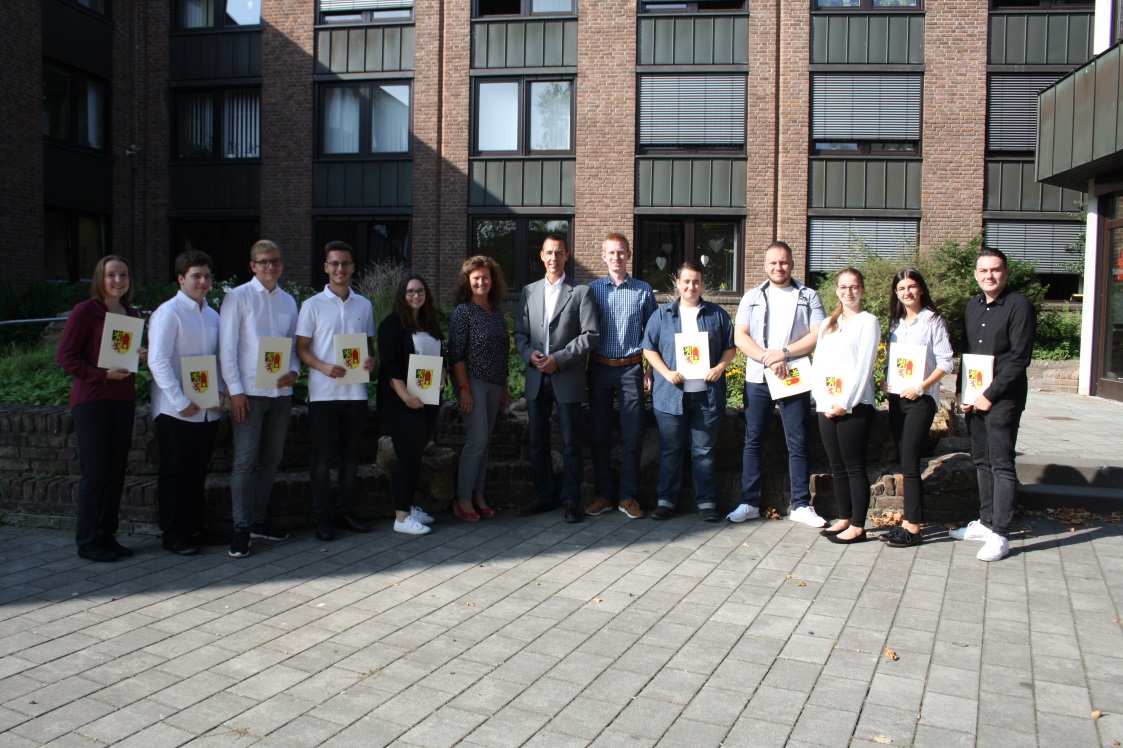 